ИА «Татар-информ»				          			         15 июля 2020 года,         14:00 ч.ПРЕСС-РЕЛИЗПресс-конференция на тему «Введение в Республике Татарстан режима ограничения пребывания граждан в лесах и въезда в них транспортных средств»   Участник:Зарипов Ильгизар Наилевич – первый заместитель министра лесногохозяйства Республики ТатарстанВ связи с установлением высокого класса пожарной опасности в лесах Постановлением Кабинета Министров Республики Татарстан от 14.07.2020 №589 в Республике Татарстан вводится ограничение пребывания граждан в лесах и въезда в них транспортных средств с 15 июля на 21 календарный день.Ограничения на пребывание граждан устанавливаются в отношении лесов, расположенных на землях лесного фонда Республики Татарстан. Таким образом, в данный период в республике запрещается пребывание граждан в лесах, въезд в них транспортных средств и проведение в лесах определенных видов работ, за исключением сквозного проезда по дорогам общего пользования лиц, осуществляющих деятельность по использованию лесов в соответствии с действующим законодательством.В целях обеспечения пожарной безопасности в лесах в предстоящие 3 недели будут организованы:– установка предупредительных аншлагов о введении соответствующего ограничения и периоде его действия;– перекрытие шлагбаумами лесных дорог;– круглосуточное дежурство в подведомственных учреждениях и усиление патрулирования в лесных массивах;– временные посты в местах массового посещения лесов в выходные и праздничные дни;– дополнительное информирование населения на региональных телеканалах, радиовещательных станциях, в печатных периодических изданиях об обстановке с природными пожарами и ответственности за нарушения правил пожарной безопасности в лесах.Также будет обеспечена полная готовность сил и средств пожаротушения, в том числе резервных, для оперативного реагирования на сообщения о лесных пожарах.Благодаря слаженной работе специалистов Министерства лесного хозяйства РТ, его подведомственных учреждений, Главного управления МЧС России по РТ, органов исполнительной власти муниципальных районов, а также проведенным противопожарным мероприятиям, в Республике Татарстан удалось избежать чрезвычайных ситуаций в ходе пожароопасных сезонов с 2011 по 2019 годы. В 2020 году пожароопасный сезон в лесах был открыт 6 апреля. В рамках подготовки к нему был разработан и утвержден «Сводный план тушения лесных пожаров на территории Республики Татарстан» на 2020 год, проверены все лесопожарные станции II и III типа, пункты сосредоточения противопожарного инвентаря при лесхозах республики, проведено множество встреч с главами сельских поселений, населением, арендаторами, владельцами земельных участков, прилегающих к лесному фонду. Также было выдано 1,4 тыс. шт. предостережений юридическим лицам и индивидуальным предпринимателям о недопустимости нарушения правил пожарной безопасности в лесах.В 2020 году в рамках реализации федерального проекта «Сохранение лесов» национального проекта «Экология» подведомственным учреждениям Министерства лесного хозяйства РТ были переданы 9 ед. пожарных автоцистерн, 2 ед. малых лесопатрульных комплексов, 2 установки противопожарные высокого давления, что позволит повысить эффективность работы по охране лесов от пожаров. Пожарную безопасность в лесу обеспечивают 20 лесопожарных станций II типа при лесхозах и 5 лесопожарных станций III типа при ГБУ РТ «Лесопожарный центр». Численность лесопожарных формирований составляет 675 человек, оснащенность – 342 ед. различной техники. На случай чрезвычайной ситуации предусмотрено дополнительное привлечение сил и средств подразделений пожарной охраны и организаций общей численностью 2822 человека, в оснащении которых имеется 512 ед. техники. Кроме того, имеется возможность привлечь силы и средства организаций, осуществляющих и не осуществляющих использование лесов, численностью 2586 человек, в оснащении которых имеется 679 ед. различной техники.В настоящее время во всех лесничествах Республики Татарстан проводится комплекс мероприятий по противопожарному обустройству лесов. В его рамках в республике создано 2670,2 км новых противопожарных минерализованных полос и проведен уход за имеющимися барьерами общей протяженностью 5448,9 км.Также по состоянию на 14 июля т.г. выполнены работы по строительству дорог противопожарного назначения общей протяженностью 50 км и их реконструкции – 220 км. Кроме того, установлено более 790 шт. стендов, знаков и указателей, содержащих информацию о мерах пожарной безопасности в лесах и проведено благоустройство 225 мест отдыха граждан, пребывающих в лесах.Ведется космический мониторинг пожароопасной обстановки, авиационный (1,2 млн. га) и наземный (11 тыс. га). Кроме того, круглосуточно работает региональная диспетчерская служба ГБУ РТ «Лесопожарный центр» (тел. 8-800-100-94-00, 8 (843) 221-37-95). Нарушение правил пожарной безопасности в лесах влечет наложение административного штрафа на граждан в размере до 3 тыс. рублей, на должностных лиц – до 20 тыс. рублей, юридических лиц – до 200 тыс. рублей. Если нарушение правил пожарной безопасности в лесах повлекло возникновение лесного пожара и лесам был причинен ущерб, содеянное может повлечь уголовную ответственность по ст. 261 Уголовного кодекса РФ.По состоянию на 14 июля т.г. вынесено 19 постановлений за нарушение требований пожарной безопасности в лесах на общую сумму 92,5 тыс. рублей.МИНИСТЕРСТВОЛЕСНОГО ХОЗЯЙСТВАРЕСПУБЛИКИ ТАТАРСТАНЯмашева пр., д.37 А, г. Казань, 420124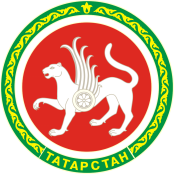 ТАТАРСТАН РЕСПУБЛИКАСЫУРМАН ХУҖАЛЫГЫМИНИСТРЛЫГЫЯмашева пр., 37нче А йорт, Казан шәh,420124Тел. (843) 221-37-01, Факс  221-37-37, Е-mail: Minleshoz@tatar.ru, сайт: Minleshoz.tatarstan.ruТел. (843) 221-37-01, Факс  221-37-37, Е-mail: Minleshoz@tatar.ru, сайт: Minleshoz.tatarstan.ruТел. (843) 221-37-01, Факс  221-37-37, Е-mail: Minleshoz@tatar.ru, сайт: Minleshoz.tatarstan.ru